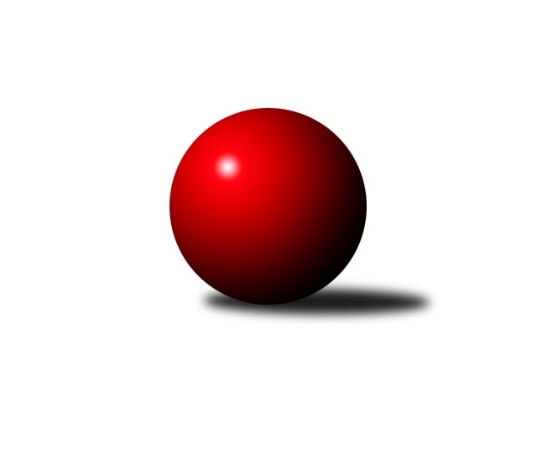 Č.13Ročník 2023/2024	8.2.2024Nejlepšího výkonu v tomto kole: 1628 dosáhlo družstvo: TJ Spartak Bílovec ˝B˝Meziokresní přebor - Nový Jičín, Přerov, Vsetín 2023/2024Výsledky 13. kolaSouhrnný přehled výsledků:KK Lipník nad Bečvou ˝C˝	- TJ Kelč ˝B˝	4:2	1513:1504	6.0:2.0	8.2.TJ Nový Jičín ˝B˝	- TJ Spartak Bílovec ˝B˝	3:3	1614:1628	5.0:3.0	8.2.Tabulka družstev:	1.	TJ Kelč ˝B˝	11	6	1	4	42.0 : 24.0 	47.0 : 41.0 	 1545	13	2.	TJ Spartak Bílovec ˝B˝	10	5	1	4	30.0 : 30.0 	46.0 : 34.0 	 1554	11	3.	TJ Nový Jičín ˝C˝	10	5	0	5	31.0 : 29.0 	41.0 : 39.0 	 1546	10	4.	KK Lipník nad Bečvou ˝C˝	10	4	1	5	26.0 : 34.0 	37.0 : 43.0 	 1467	9	5.	TJ Nový Jičín ˝B˝	11	4	1	6	27.0 : 39.0 	37.0 : 51.0 	 1499	9Podrobné výsledky kola:	 KK Lipník nad Bečvou ˝C˝	1513	4:2	1504	TJ Kelč ˝B˝	Marie Čechová	 	 164 	 179 		343 	 1:1 	 358 	 	198 	 160		Jiří Janošek	Kamila Macíková	 	 147 	 202 		349 	 1:1 	 397 	 	208 	 189		Josef Chvatík	Jaromír Barveníček	 	 206 	 211 		417 	 2:0 	 398 	 	204 	 194		Jan Mlčák	Ladislav Mandák	 	 190 	 214 		404 	 2:0 	 351 	 	171 	 180		Stanislav Pitrunrozhodčí:  Vedoucí družstevNejlepší výkon utkání: 417 - Jaromír Barveníček	 TJ Nový Jičín ˝B˝	1614	3:3	1628	TJ Spartak Bílovec ˝B˝	Martin Ondrůšek	 	 227 	 199 		426 	 2:0 	 406 	 	208 	 198		Emil Rubáč	Miroslav Bár	 	 191 	 215 		406 	 2:0 	 375 	 	185 	 190		Oto Beňo	Petr Tichánek	 	 185 	 175 		360 	 0:2 	 441 	 	216 	 225		Přemysl Horák	Tomáš Polášek	 	 224 	 198 		422 	 1:1 	 406 	 	207 	 199		Vladimír Štacharozhodčí:  Vedoucí družstevNejlepší výkon utkání: 441 - Přemysl HorákPořadí jednotlivců:	jméno hráče	družstvo	celkem	plné	dorážka	chyby	poměr kuž.	Maximum	1.	Jan Mlčák 	TJ Kelč ˝B˝	420.29	291.0	129.3	8.0	4/4	(463)	2.	Vladimír Štacha 	TJ Spartak Bílovec ˝B˝	413.85	281.7	132.2	6.3	4/4	(443)	3.	Ladislav Mandák 	KK Lipník nad Bečvou ˝C˝	409.00	275.1	133.9	6.2	4/4	(443)	4.	Přemysl Horák 	TJ Spartak Bílovec ˝B˝	407.54	292.3	115.2	8.0	4/4	(441)	5.	Pavel Ondrušek 	TJ Kelč ˝B˝	403.47	285.5	118.0	9.6	3/4	(431)	6.	Libor Jurečka 	TJ Nový Jičín ˝C˝	392.58	275.6	117.0	8.9	4/4	(420)	7.	Vojtěch Gabriel 	TJ Nový Jičín ˝C˝	391.82	265.3	126.5	10.4	4/4	(451)	8.	Martin D´Agnolo 	TJ Nový Jičín ˝B˝	391.67	272.2	119.5	9.7	3/4	(416)	9.	Jan Schwarzer 	TJ Nový Jičín ˝C˝	387.64	275.9	111.7	9.1	4/4	(411)	10.	Martin Ondrůšek 	TJ Nový Jičín ˝B˝	384.08	270.0	114.0	11.6	4/4	(426)	11.	Kamila Macíková 	KK Lipník nad Bečvou ˝C˝	383.73	284.8	98.9	12.0	3/4	(406)	12.	Miroslav Bár 	TJ Nový Jičín ˝B˝	382.61	271.3	111.3	9.8	3/4	(416)	13.	Milan Binar 	TJ Spartak Bílovec ˝B˝	380.78	271.3	109.4	8.9	3/4	(418)	14.	Emil Rubáč 	TJ Spartak Bílovec ˝B˝	376.75	270.0	106.8	11.9	4/4	(419)	15.	Vojtěch Vaculík 	TJ Nový Jičín ˝C˝	372.71	269.6	103.1	14.4	4/4	(416)	16.	Petr Tichánek 	TJ Nový Jičín ˝B˝	364.00	269.2	94.8	13.6	4/4	(411)	17.	Marie Čechová 	KK Lipník nad Bečvou ˝C˝	363.17	253.6	109.6	8.7	4/4	(404)	18.	Martin Jarábek 	TJ Kelč ˝B˝	363.17	265.2	98.0	16.3	3/4	(395)	19.	Stanislav Pitrun 	TJ Kelč ˝B˝	362.75	264.0	98.8	14.9	4/4	(400)	20.	Jana Kulhánková 	KK Lipník nad Bečvou ˝C˝	361.17	264.8	96.3	15.7	3/4	(402)	21.	Jiří Janošek 	TJ Kelč ˝B˝	361.00	258.7	102.3	9.7	3/4	(390)	22.	Martin Dias 	KK Lipník nad Bečvou ˝C˝	318.67	235.2	83.5	17.8	3/4	(351)		Jaromír Barveníček 	KK Lipník nad Bečvou ˝C˝	417.00	274.0	143.0	7.0	1/4	(417)		Marie Pavelková 	TJ Kelč ˝B˝	414.67	283.3	131.3	6.3	1/4	(427)		Antonín Pitrun 	TJ Kelč ˝B˝	408.25	284.5	123.8	8.8	1/4	(440)		Josef Chvatík 	TJ Kelč ˝B˝	397.00	272.0	125.0	9.0	1/4	(397)		Josef Tatay 	TJ Nový Jičín ˝C˝	395.50	272.3	123.3	6.8	1/4	(423)		Tomáš Polášek 	TJ Nový Jičín ˝B˝	389.38	270.3	119.1	10.0	2/4	(422)		Jaroslav Černý 	TJ Spartak Bílovec ˝B˝	380.00	274.0	106.0	11.0	1/4	(383)		Radomír Koleček 	TJ Kelč ˝B˝	379.00	276.5	102.5	11.5	2/4	(402)		Oto Beňo 	TJ Spartak Bílovec ˝B˝	364.50	270.0	94.5	15.5	2/4	(375)		Eva Telčerová 	TJ Nový Jičín ˝B˝	359.00	263.8	95.3	18.0	2/4	(390)		Miloš Šrot 	TJ Spartak Bílovec ˝B˝	345.17	253.8	91.3	16.7	2/4	(427)		Jiří Plešek 	TJ Nový Jičín ˝B˝	341.13	248.8	92.4	18.6	2/4	(400)		Jiří Ticháček 	KK Lipník nad Bečvou ˝C˝	304.50	229.5	75.0	20.5	1/4	(311)Sportovně technické informace:Starty náhradníků:registrační číslo	jméno a příjmení 	datum startu 	družstvo	číslo startu22964	Tomáš Polášek	08.02.2024	TJ Nový Jičín ˝B˝	2x26737	Martin Ondrůšek	08.02.2024	TJ Nový Jičín ˝B˝	3x
Hráči dopsaní na soupisku:registrační číslo	jméno a příjmení 	datum startu 	družstvo	27695	Jaromír Barveníček	08.02.2024	KK Lipník nad Bečvou ˝C˝	Program dalšího kola:14. kolo15.2.2024	čt	16:30	KK Lipník nad Bečvou ˝C˝ - TJ Nový Jičín ˝B˝	15.2.2024	čt	16:30	TJ Nový Jičín ˝C˝ - TJ Spartak Bílovec ˝B˝	Nejlepší šestka kola - absolutněNejlepší šestka kola - absolutněNejlepší šestka kola - absolutněNejlepší šestka kola - absolutněNejlepší šestka kola - dle průměru kuželenNejlepší šestka kola - dle průměru kuželenNejlepší šestka kola - dle průměru kuželenNejlepší šestka kola - dle průměru kuželenNejlepší šestka kola - dle průměru kuželenPočetJménoNázev týmuVýkonPočetJménoNázev týmuPrůměr (%)Výkon7xPřemysl HorákBílovec B4417xPřemysl HorákBílovec B115.594411xMartin OndrůšekNový Jičín B4262xMartin OndrůšekNový Jičín B111.664262xTomáš PolášekNový Jičín B4221xJaromír BarveníčekLipník C111.144171xJaromír BarveníčekLipník C4172xTomáš PolášekNový Jičín B110.614225xMiroslav BárNový Jičín B4069xLadislav MandákLipník C107.684042xEmil RubáčBílovec B4069xVladimír ŠtachaBílovec B106.42406